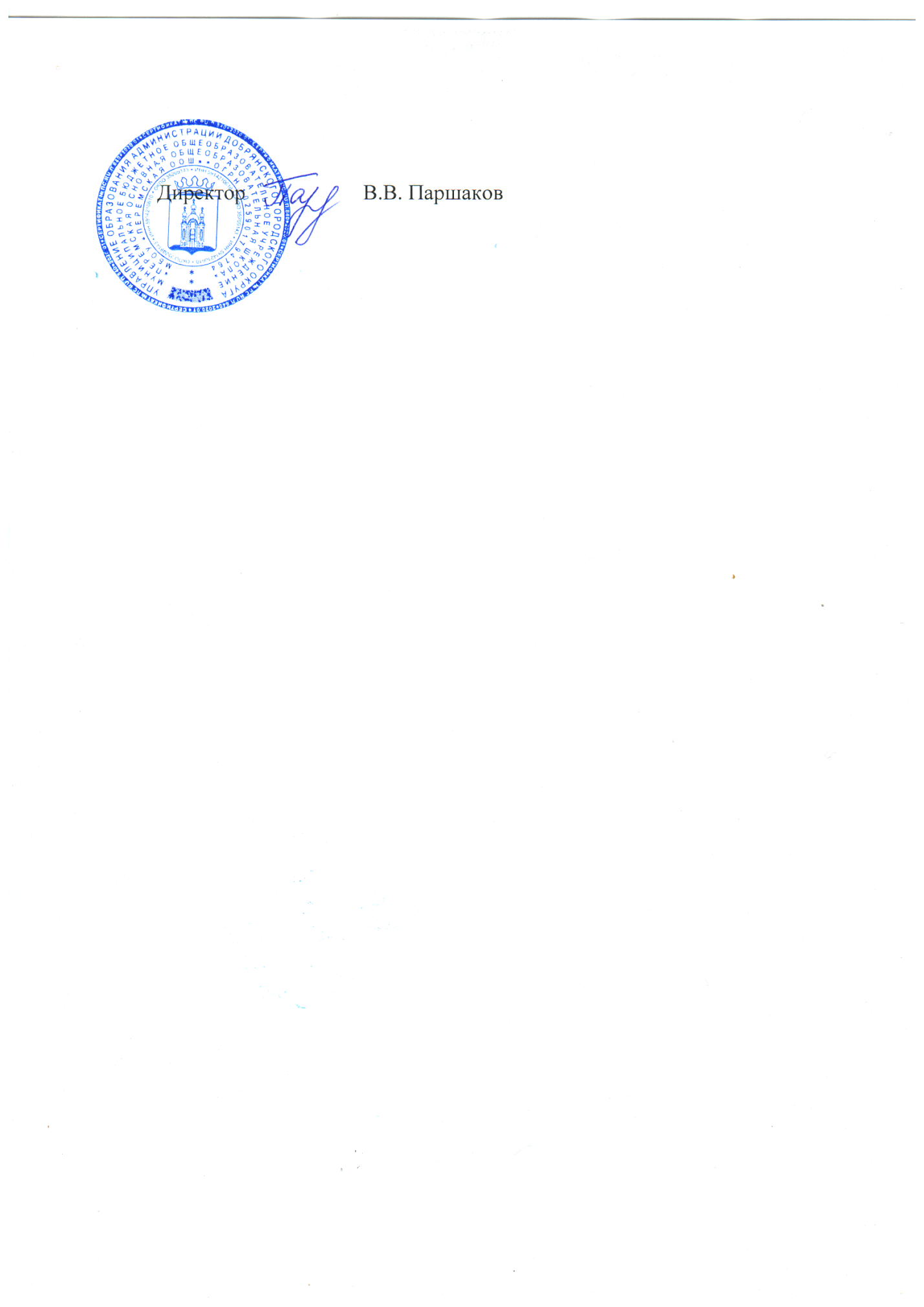 Менюучащихся МБОУ «Перемская ООШ»на 09 октября 2020 годаУТВЕРЖДАЮ:08.10.2020гПрием пищи, наименование блюдМасса порции 1-4 клМасса порции 5-9 клЗАВТРАКЗАВТРАККаша кукурузная молочная жидкая150200Чай с сахаром200200Хлеб пшеничный4040Вафли4545ОБЕДОБЕДОБЕДСуп гороховый200250Каша гречневая рассыпчатая150150Котлеты из птицы припущенные9090Хлеб пшеничный6060Компот из кураги200200Стоимость ученики 1-4 кл.72,60 руб.72,60 руб.Стоимость 5-9 кл.81,40 руб.81,40 руб.